Мастер – класс плетение из крупного бисера фигурку Котика.объединения «Умелые ручки» Педагог Картавая Г. В.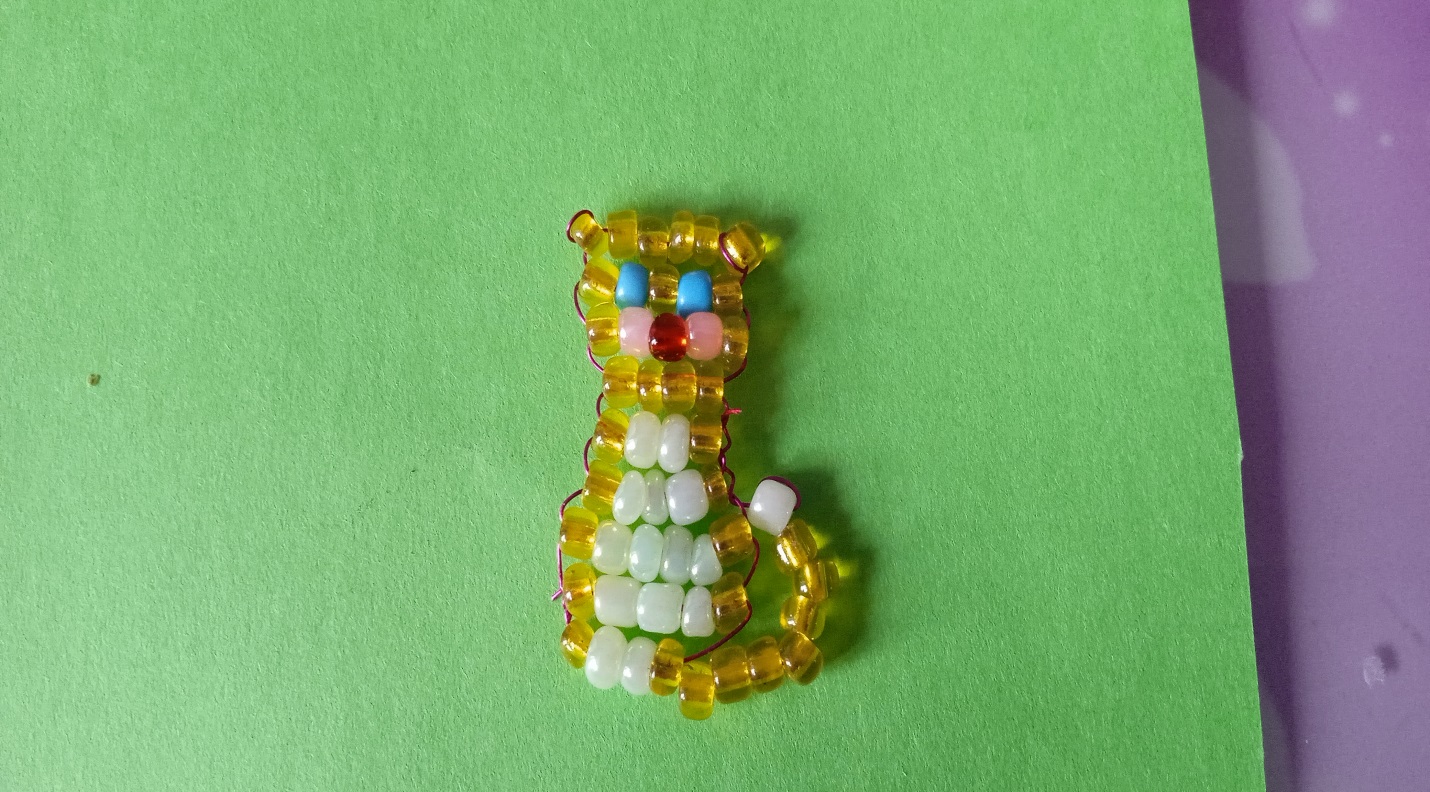 Цель: Выполнение котят из бисера.Задачи: Показать последовательность низания фигурки Котёнка из бисера,     развивать мелкую моторику кистей рук, мотивировать к труду и усидчивости, формировать образное мышление, воспитывать художественный и эстетический вкус, прививать любовь к декоративно - прикладному творчеству.Материалы для работы: бисер, проволока для бисера, схема для плетения.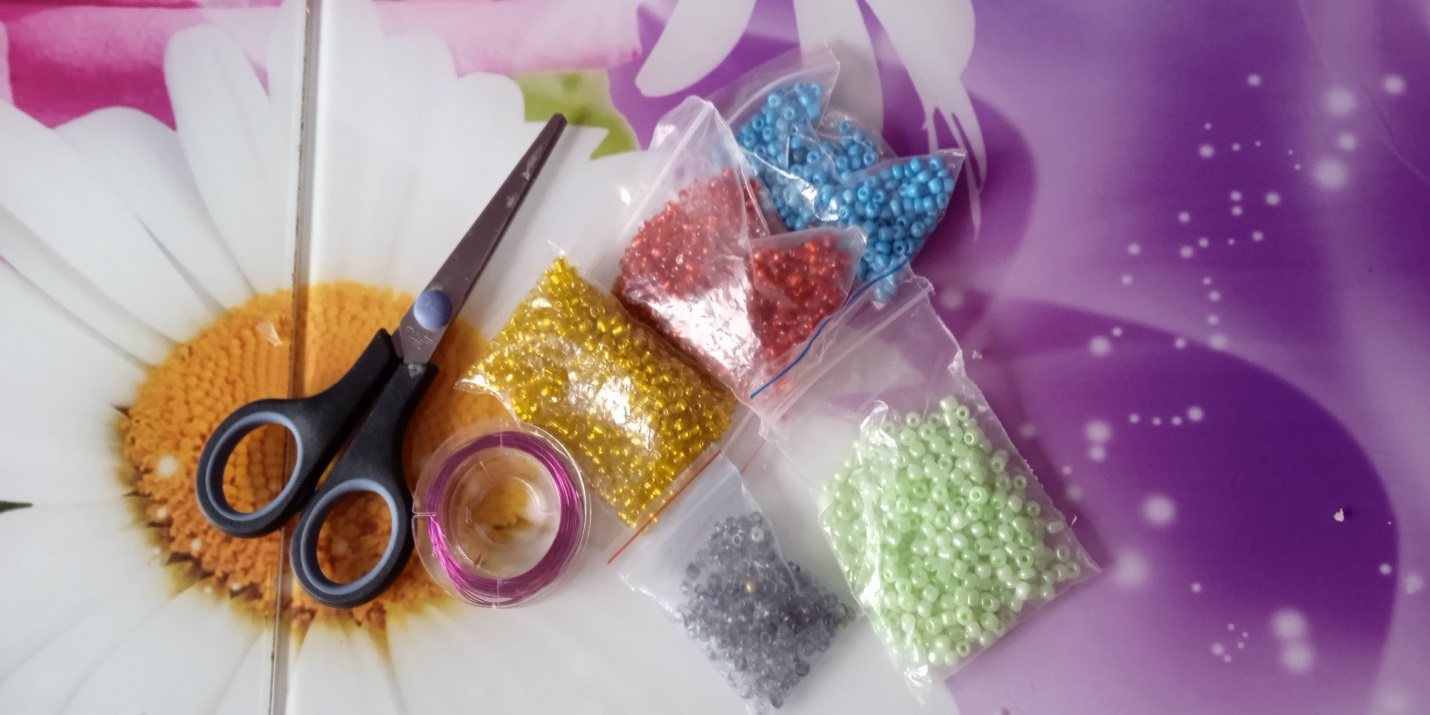 Схема для работы: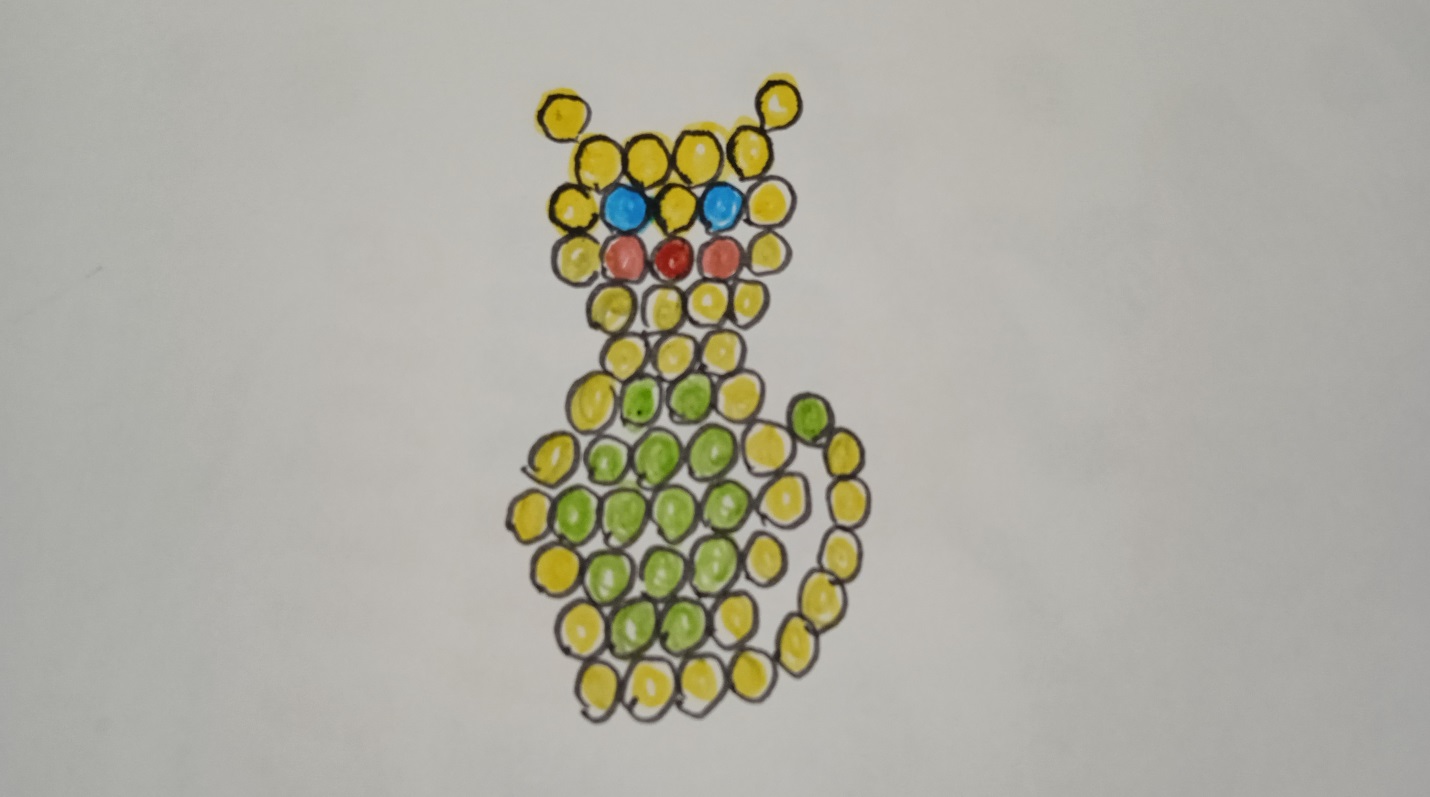 Котика можно выполнять из разного цвета бисера.Этапы выполнения фигурки Котика:На проволоку для бисерного плетения надеваем 6 бисеринок.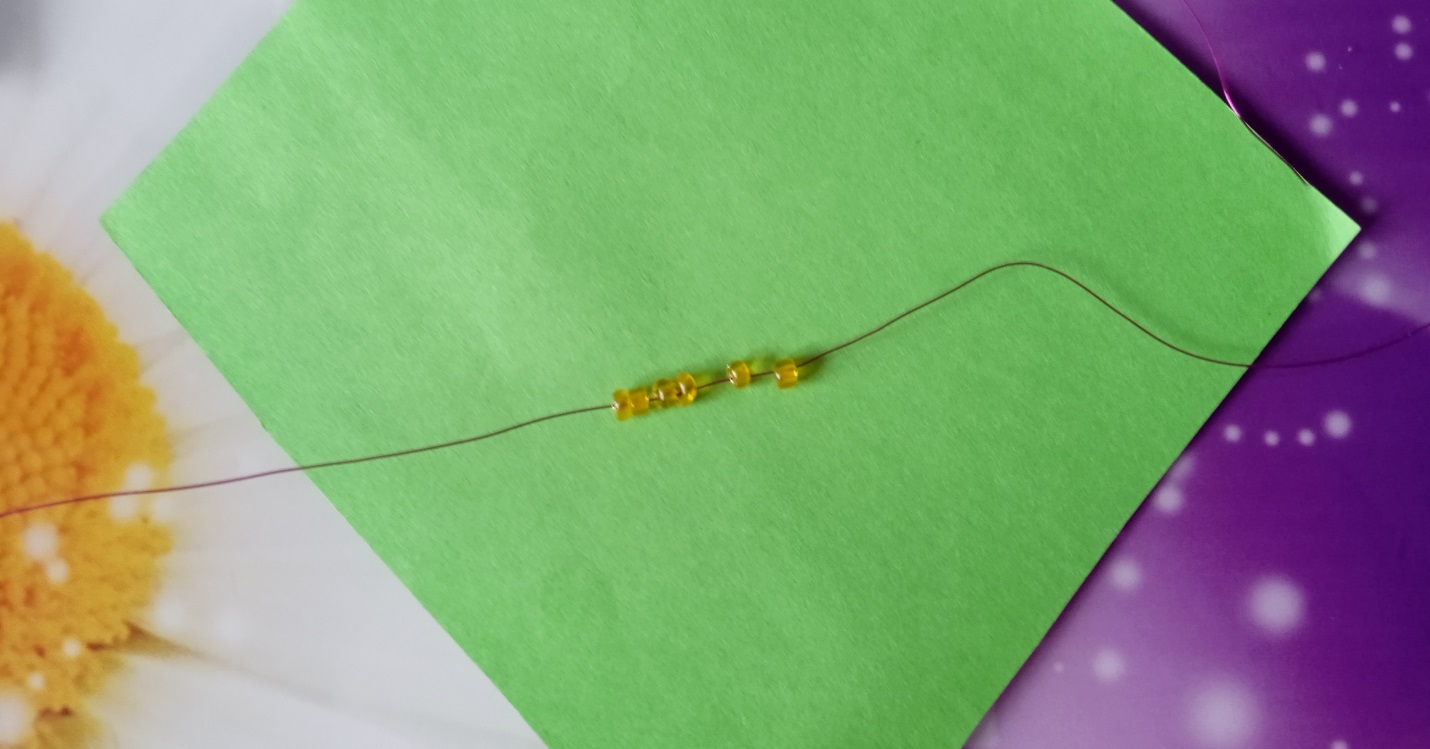 Делаем ушки,  разворачивая концы проволок и продеваем одним концом  во вторую бисеринку, а другим концом в 5 бисеринку.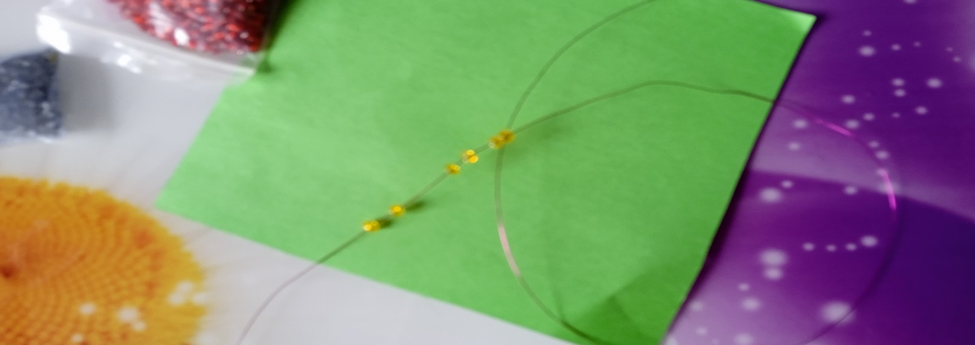 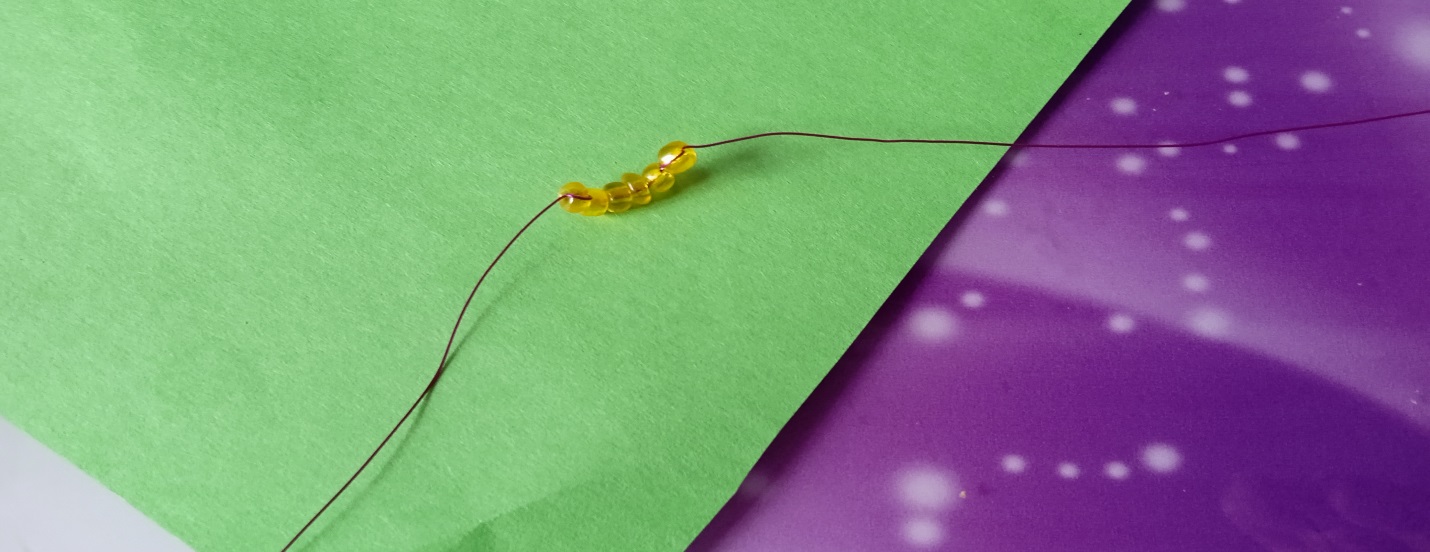 Следующий ряд делаем мордочку у Котика. На одну сторонупроволоки надеваем 5 бисеринок. Смотрите на схему и поймёте, где глазки. Другим концом проволоки продеваем во все 5 бисеринок и затягиваем проволоку.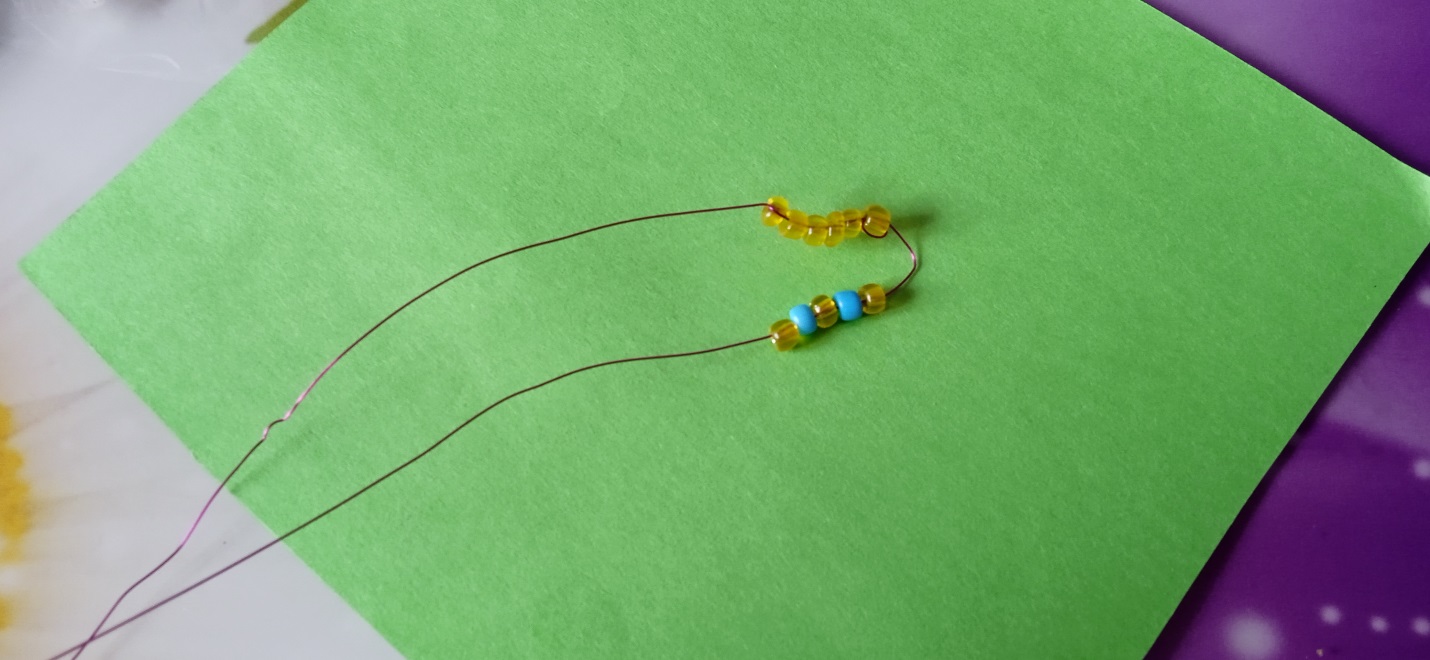 5.	Получается вот такой рисунок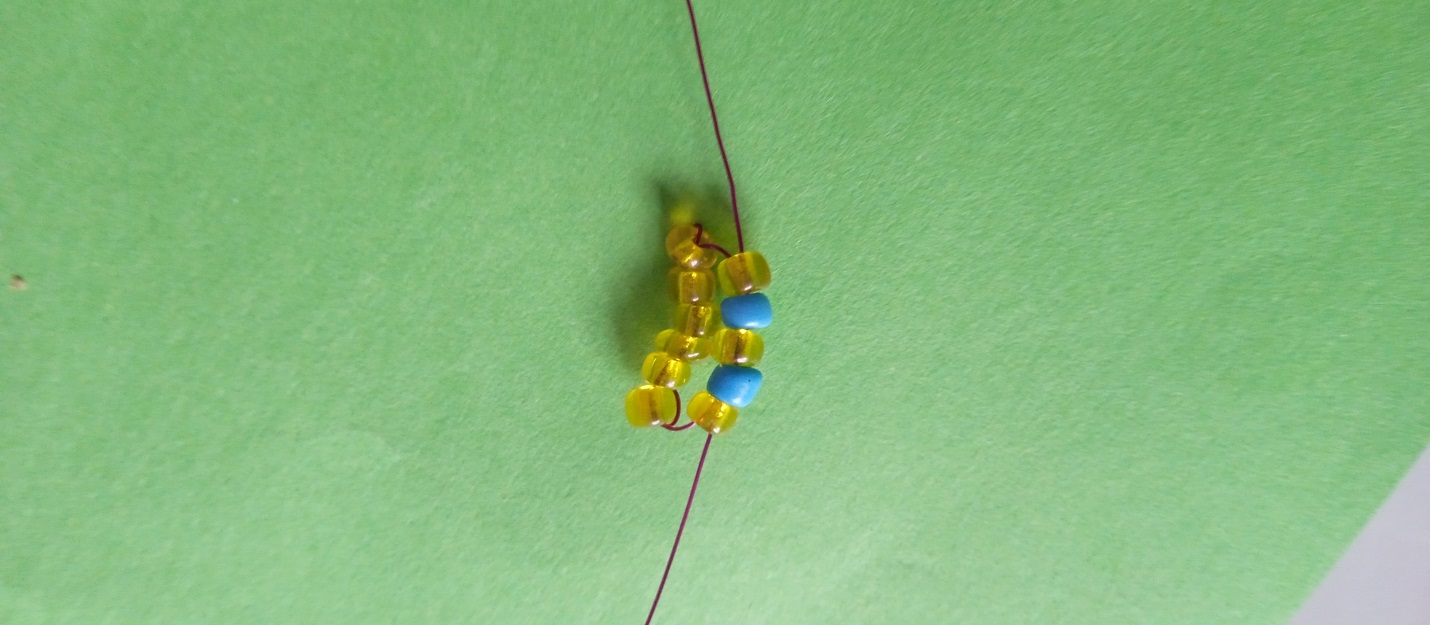 Следующий ряд мы выполняем щёчки розовые, ротик красный.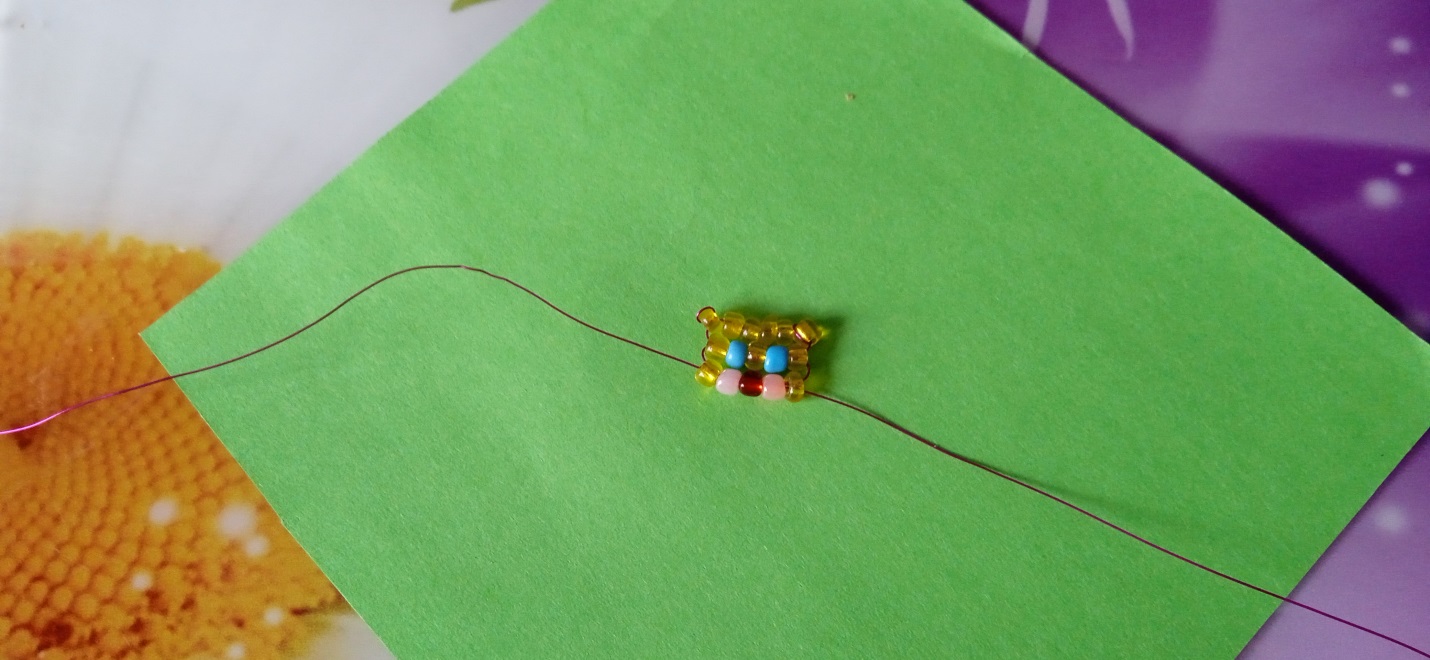 Шею у Котика плетём из 4 золотых  бисеринок.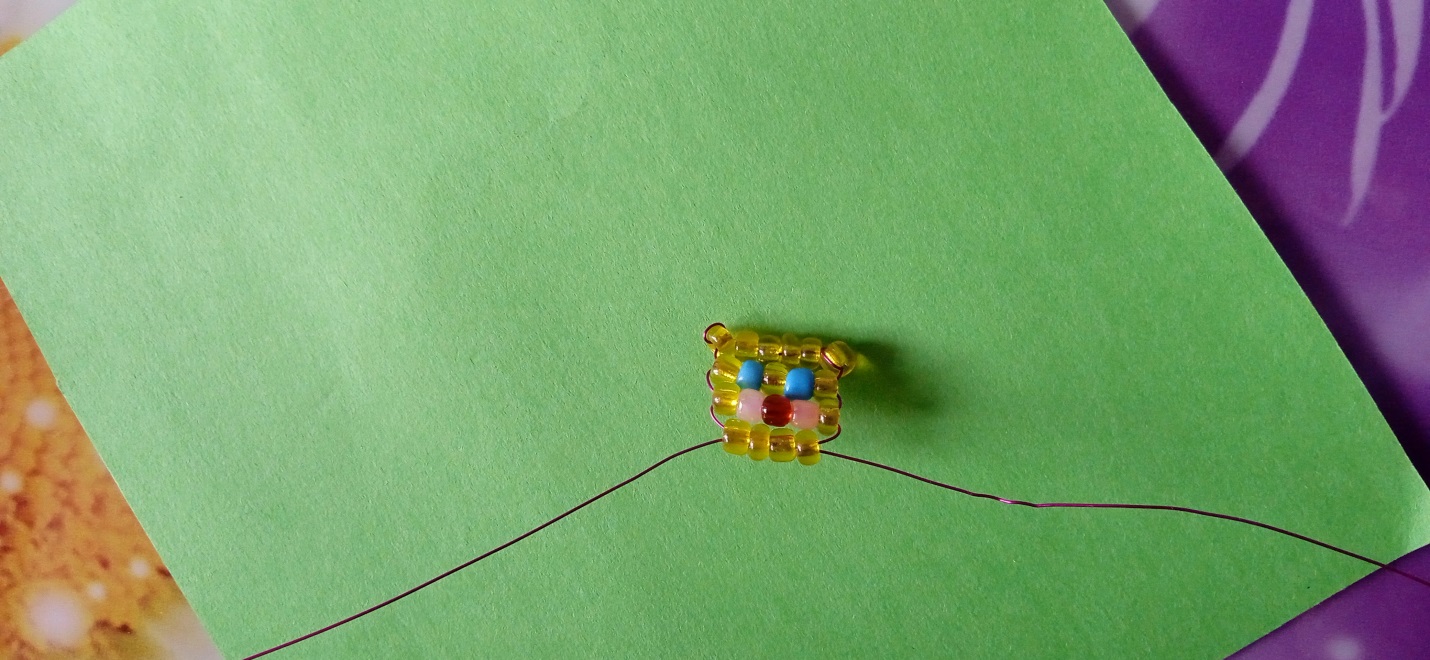 Начинаем туловище: Нанизываем на один конец проволоки 1 золотистую,  2 зелёных, 1 золотую бисеринки.  Продеваем другой проволокой во все бисеринки и затягиваем оба конца.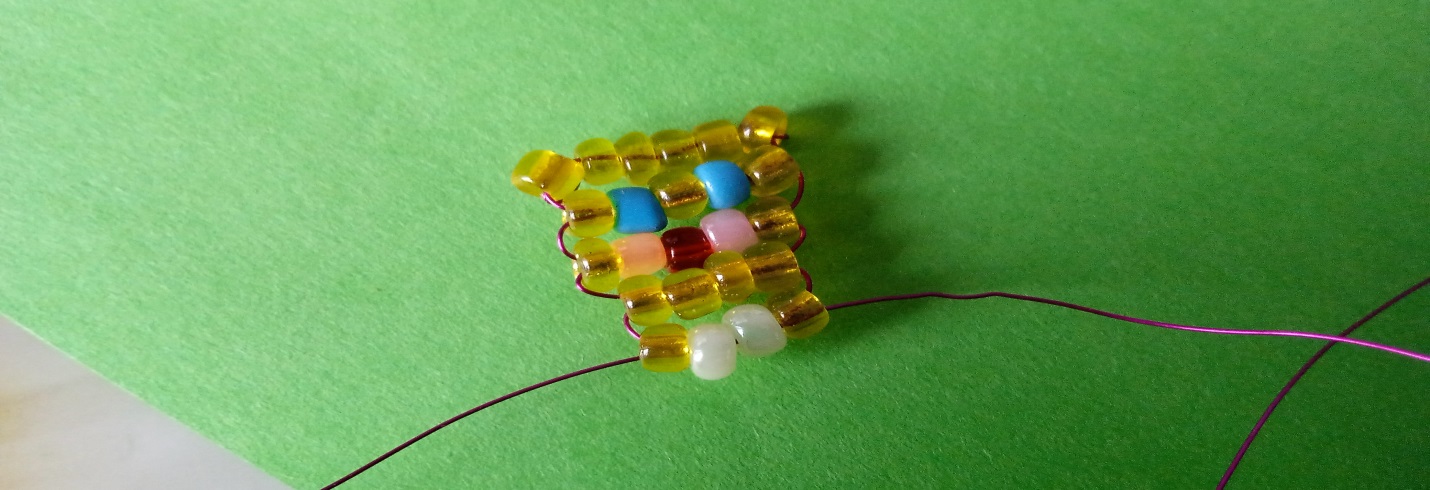 Продолжаем – 1 золотистая бусинка, 3 зелёных , 1 золотистая.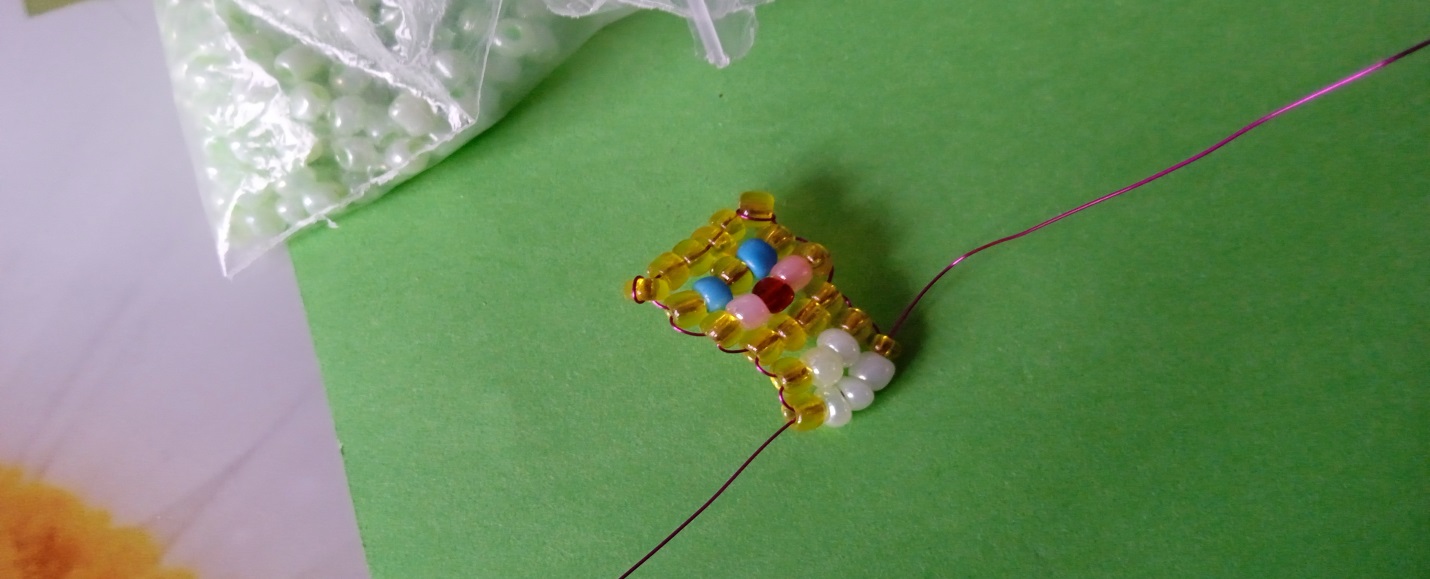 8.Так же далее – 1 золотая бусинка,  4 зелёных, 1 золотая.9. Начинаем убавлять бисеринки. 1 золотая бисерина, 3 зелёных,1 золотая.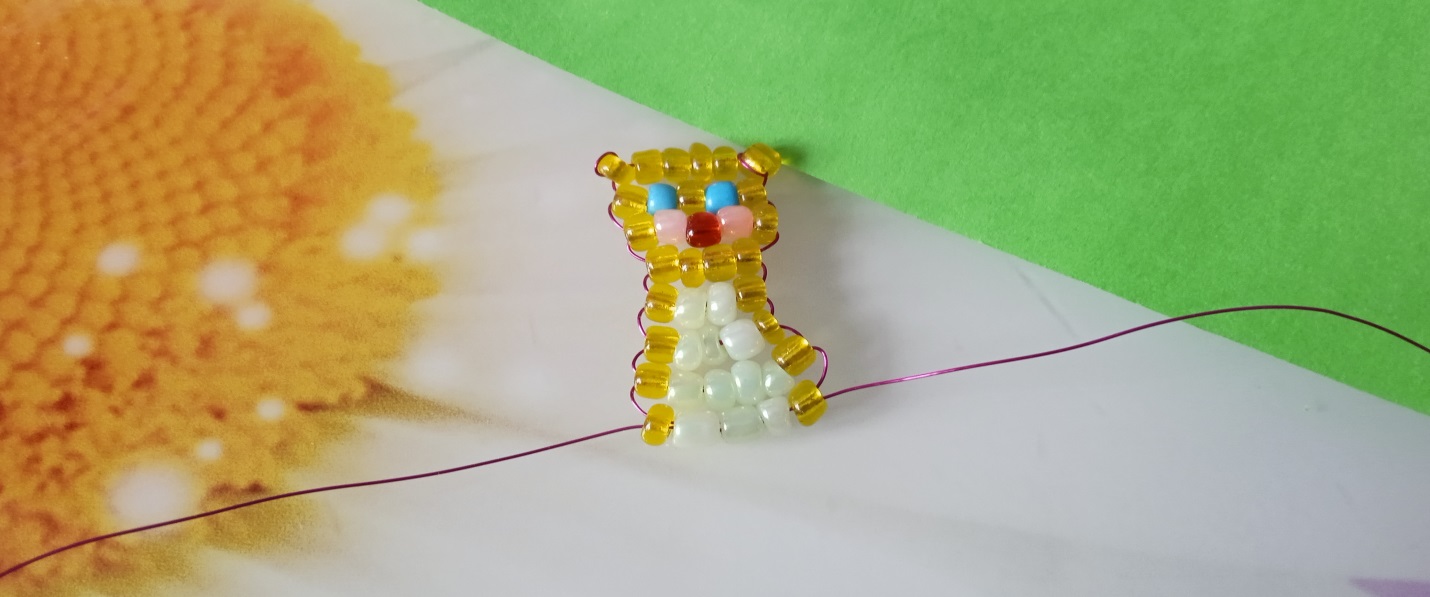 11. Заканчиваем тельце Котика. 1 золотая бисеринка, 2 зелёные, 1 золотая.12. Теперь работаем одной проволокой. Нанизываем 7 золотых, 1 зелёная бисеринка.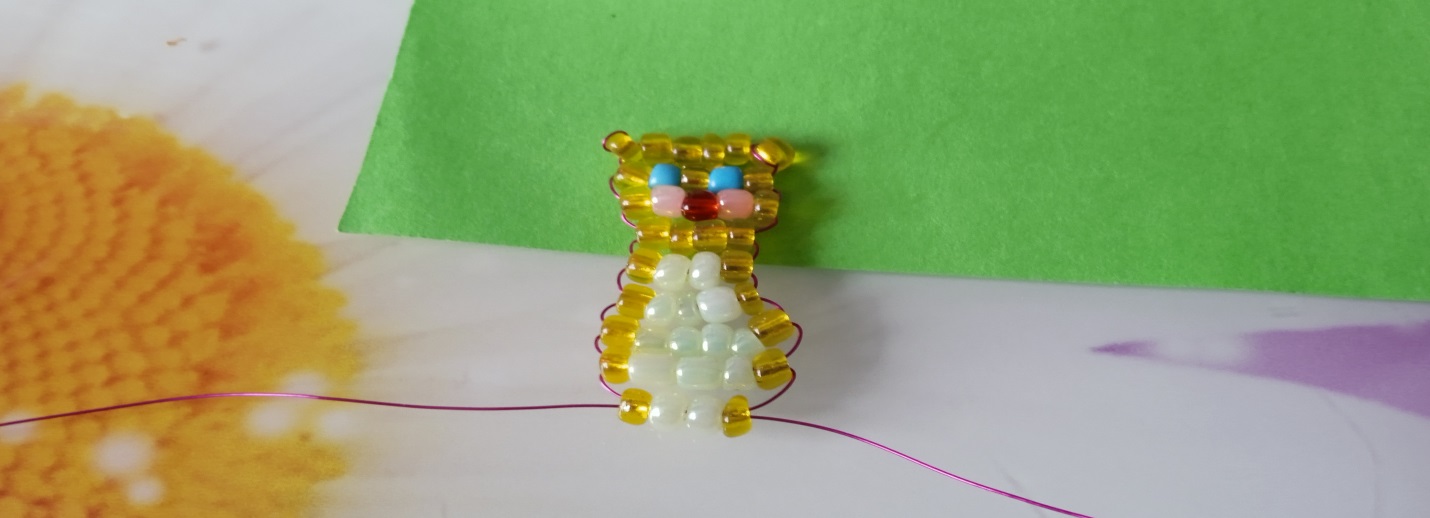 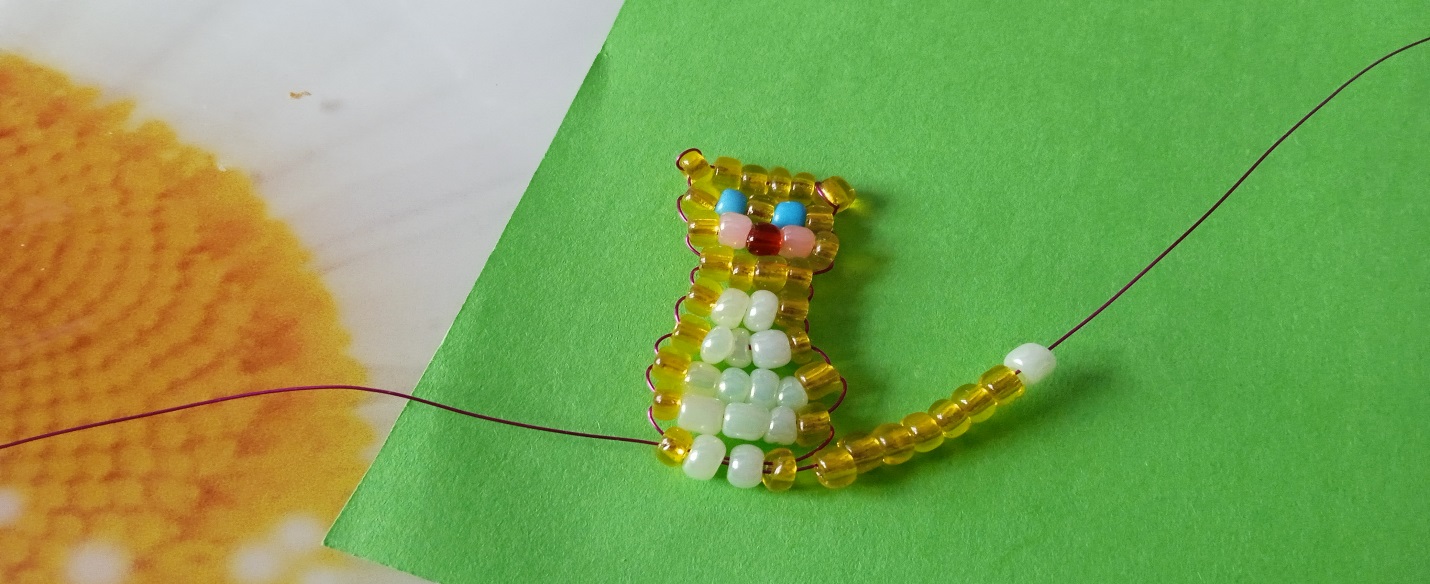 13. Закрепляем хвостик  к туловищу , а потом обрезаем концы проволоки. 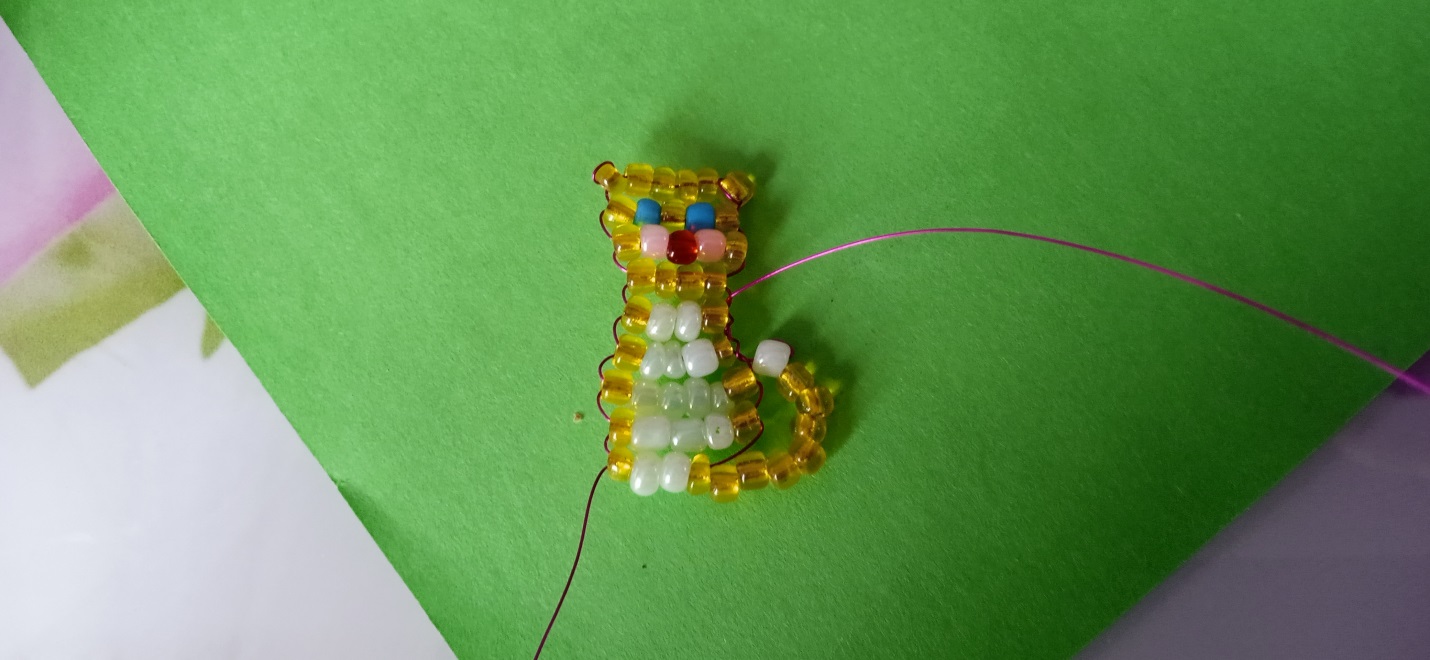 Котика  плести завершили.  Придумайте,  как его будите называть и можете играть с ним.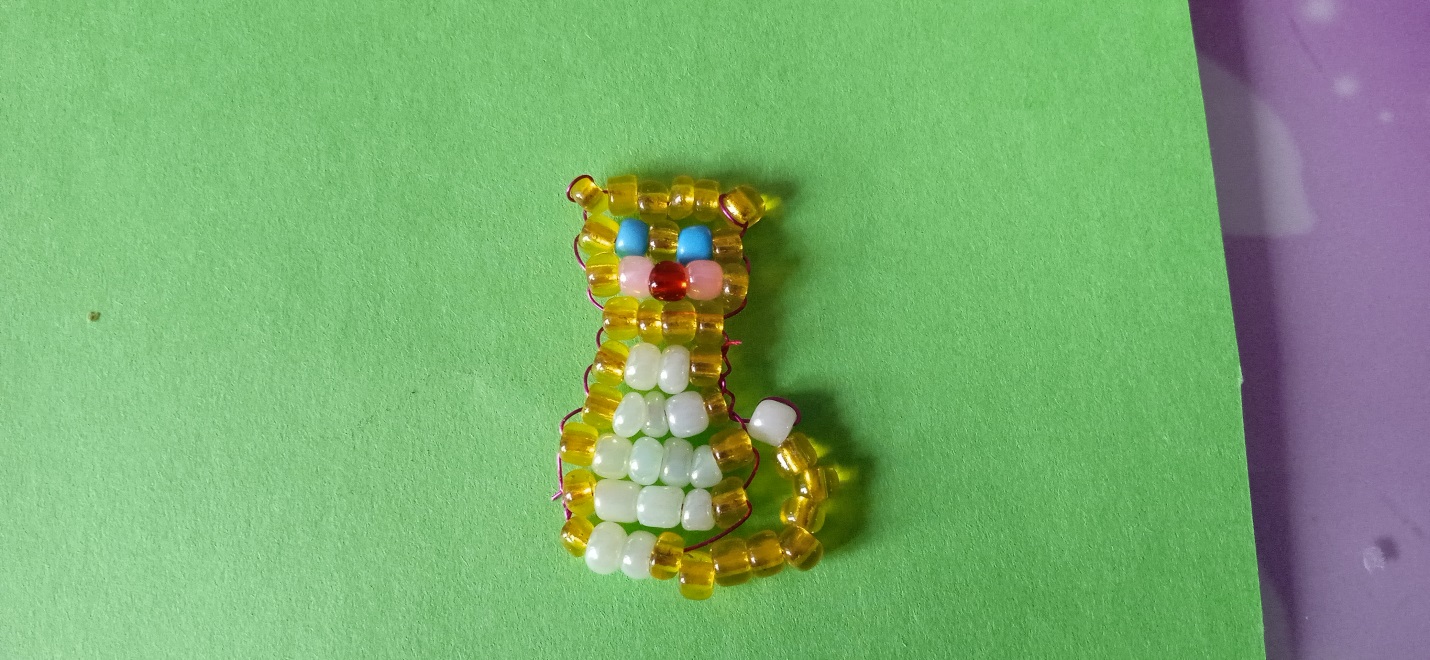 Такой симпатичный получился Котик.	Приятного просмотра и  удачной творческой работы.